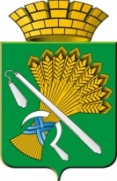 АДМИНИСТРАЦИЯ КАМЫШЛОВСКОГО ГОРОДСКОГО ОКРУГАП О С Т А Н О В Л Е Н И Еот 24.01.2023  N 55О переименовании Муниципального автономного учреждения дополнительного образования «Детско-юношеская спортивная школа» Камышловского городского округаВ целях реализации Федерального закона от 30.04.2021 №127-ФЗ «О внесении изменений в Федеральный закон «О физической культуре, спорте в Российской Федерации» и Федеральный закон «Об образовании в Российской Федерации», руководствуясь Федеральным законом от 06.10.2003 №131-ФЗ «Об общих принципах организации местного самоуправления в Российской Федерации», Уставом Камышловского городского округа, администрация Камышловского городского округаПОСТАНОВЛЯЕТ:1. Переименовать Муниципальное автономное учреждение дополнительного образования «Детско-юношеская спортивная школа» Камышловского городского округа на Муниципальное автономное учреждение дополнительного образования «Спортивная школа» Камышловского городского округа (далее – МАУДО «СШ» КГО).2. Комитету по образованию, культуре, спорту и делам молодежи администрации Камышловского городского округа осуществить необходимые мероприятия по утверждению устава МАУДО «СШ» КГО.3. Настоящее постановление опубликовать на официальном сайте администрации Камышловского городского округа.4. Контроль за исполнением настоящего постановления возложить на заместителя главы Камышловского городского округа Соболеву А.А.ГлаваКамышловского городского округа                                               А.В. Половников